Домашнее задание для 2 ДОП, от 10.02.23./11.02.23.Новая тема: "Интервал септима".Большая септима (б7): 7 ст, 5 тонов;Малая септима (м7): 7 ст, 5,5 тонов. Построить септиму от заданного звука вверх: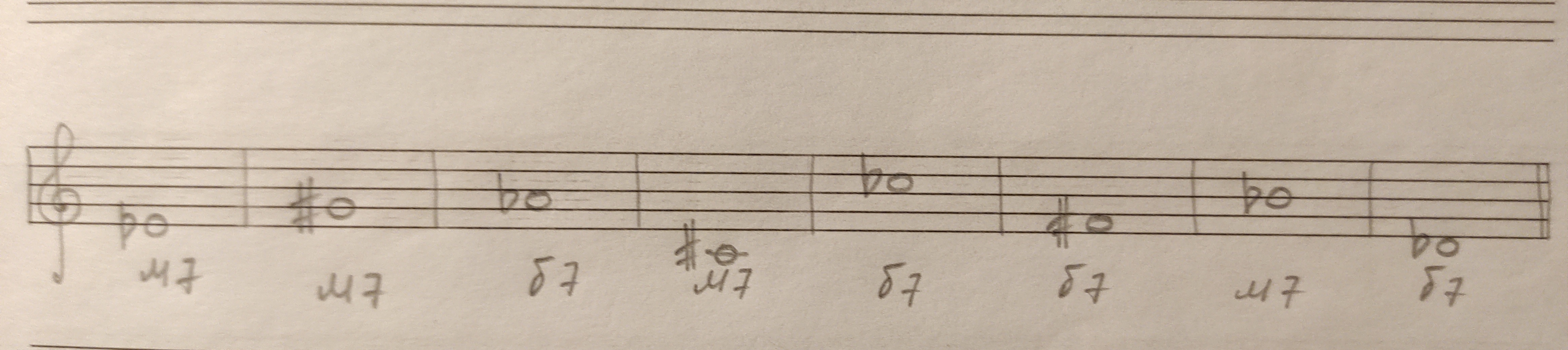 Попевки на интервалы:Повторять попевки на м6 и б6: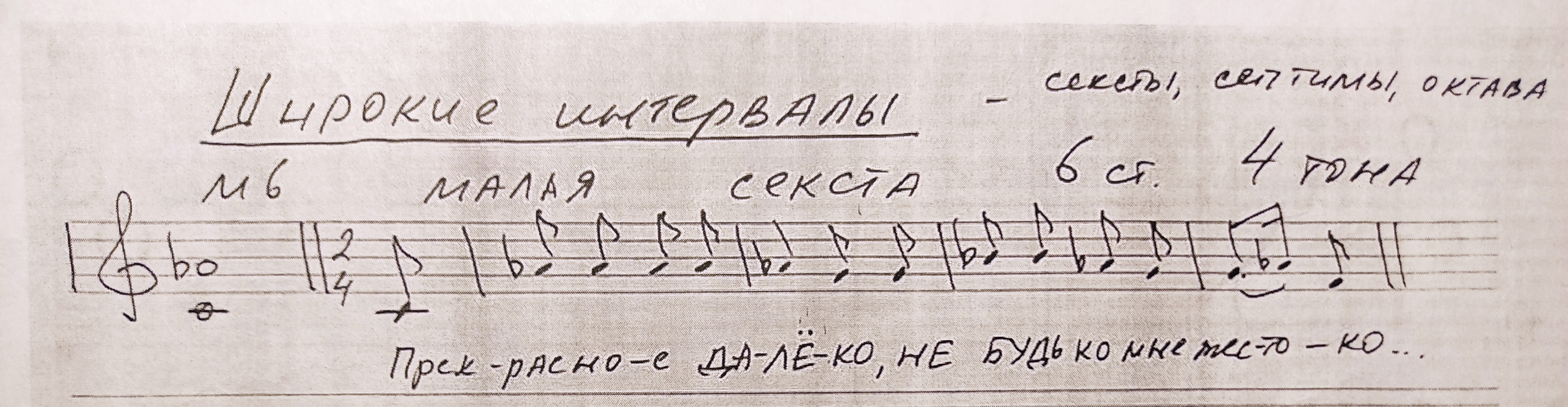 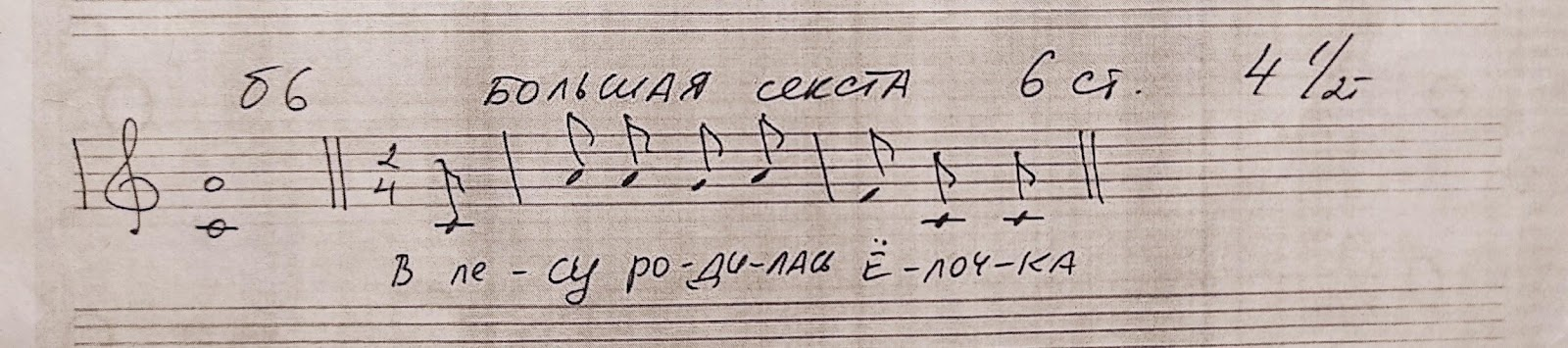 